     Dipartimento federale dell’ambiente, dei trasporti, 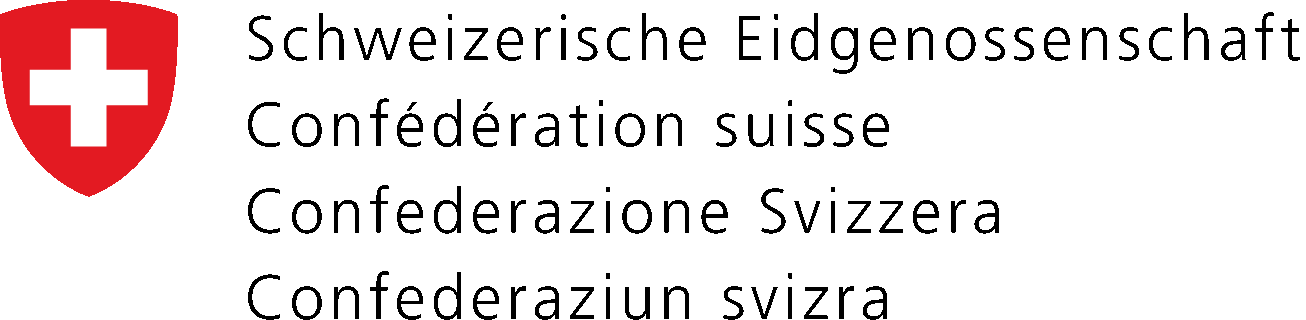 	dell’energia e delle comunicazioni DATEC	Ufficio federale delle strade USTRABando di gara simap – Pubblico concorso(per prestazioni di supporto al committente) BHUItaliano0.1Titolo del progettoDenominazione progetto secondo TDCost - lotto (ev.) - oggetto - prestazione0.2Tipo di commessa Commessa di servizi  Fornitura  Commessa edile 0.3Tipo di procedura  Procedura libera  Procedura selettiva0.4Ambito di applicazione dei trattati internazionali (OMC/GATT) sì  no 0.5Data di pubblicazione auspicata0.6Servizio d’acquisto Responsabilità propria1.1Committente*Servizio richiedente / Ente aggiudicatore:	Ufficio federale delle strade USTRA 	Filiale Bellinzona *Ente appaltante / Organizzatore:	Ufficio federale delle strade USTRAAll’attenzione di:	“NON APRIRE – OFFERTA: XXX”*Indirizzo:	Via C. Pellandini 2a*NPA/luogo:	6500 Bellinzona*Paese:	Svizzera Telefono:                                                058 469 68 11Fax:                                                        058 469 68 90*E-mail:	acquistipubblici@astra.admin.chURL:                                                       www.astra.admin.ch 1.2Indirizzo per l’invio delle offerte indicato al capitolo 1.1  indicato qui di seguito Termine auspicato per l’inoltro di domande scritteOsservazioni:Data:1.3Termine auspicato per l’inoltro di domande scritteOsservazioni:Le domande vanno poste in italiano, tedesco o francese (sulla base dell’offerta, punto 3.10) nel forum del portale simap.  Le risposte, formulate in modo generale, saranno pubblicate entro il xx.xx.xxxx (almeno 10 giorni feriali prima del termine di inoltro delle offerte) sul forum simap a tutti coloro che hanno richiesto la documentazione del bando. Le domande pervenute dopo il xx.xx.xxxx non saranno prese in considerazione.1.4Termine per l’inoltro dell’offerta(almeno 40 giorni dalla pubblicazione)Data:Termine per l’inoltro dell’offerta(almeno 40 giorni dalla pubblicazione)Termini specifici e requisiti formaliDevono essere consegnate due copie cartacee e due elettroniche (su chiave USB) dell’offerta completa di documentazione.Spedizione per posta:posta prioritaria A o PostPac Priority (data del timbro di un ufficio postale svizzero o estero riconosciuto; l’affrancatura automatica delle aziende non ha valore di timbro postale). L’offerente deve sempre poter provare di aver rispettato i termini per l’inoltro dell’offerta. Le offerte prevenute oltre il termine stabilito non saranno prese in considerazione. Sulla busta, oltre alla denominazione del progetto, va chiaramente apposta l’indicazione “NON APRIRE – OFFERTA: XXX”Consegna di persona:la consegna deve essere effettuata entro il suddetto termine, durante gli orari di apertura della portineria (lu-gio 08.00 - 12.00 / 13.30 – 17.00 / ven 08.00 – 12.00 / 13.30 – 16.00) dietro rilascio di ricevuta (indirizzo cfr. punto 1.2).Consegna a una rappresentanza diplomatica o consolare svizzera:gli offerenti esteri possono consegnare la loro offerta entro il termine summenzionato a una rappresentanza diplomatica o consolare della Svizzera nel loro Paese, durante gli orari di apertura dietro rilascio di ricevuta.In questo caso, gli offerenti sono tenuti a inviare per e-mail la ricevuta al servizio d’acquisto prima del termine di consegna.Le offerte trasmesse via e-mail o fax non saranno prese in considerazione.1.5Data di apertura delle offerteData:Luogo: Bellinzona Osservazionila data dell’apertura delle offerte è provvisoria. L'apertura delle offerte non è pubblica.1.6Tipo di committenteConfederazione (Amministrazione federale centrale)2.1Categoria di servizi (CPC) Selezionare in simap 2.2Titolo del progetto (descrizione sintetica) relativo alla commessa «come punto 0.1»2.3Riferimento / n. del progetto(NOTA: no. progetto secondo TdCost)2.4Suddivisione in lotti? sì  no Offerte possibili per☐ un lotto ☐ numero massimo di lotti: ___ ☐ tutti i lotti Descrizione dei lotti con termini di esecuzione e volume/quantità2.5Vocabolario comune per gli appalti pubblici (CPV) https://eur-lex.europa.eu/LexUriServ/LexUriServ.do?uri=OJ:L:2008:074:0001:0375:IT:PDF http://eur-lex.europa.eu/LexUriServ/LexUriServ.do?uri=OJ:L:2008:074:0001:0375:FR:PDF 715410002.6Oggetto ed entità della commessaSupporto generale fornito al committente nel progetto menzionato (supporto generale e supporto nell’elaborazione delle basi del progetto, negli acquisti, nel controlling e nella gestione della qualità nonché nell’accompagnamento tecnico del progetto). Per la descrizione dettagliata delle prestazioni cfr. la documentazione.NOTA: inserire oltre al testo sopra, anche il numero complessivo di ore previste per il mandato oggetto del bandoNOTA: QUESTO PUNTO NON VERRÀ PIÙ INSERITO AL PUNTO 4.6, QUINDI FAR RIENTRARE IL TESTO NEI MAX. 900 CARATTERI! 2.7Luogo di esecuzione del servizio / della fornituraSvizzera CH – 6500 Bellinzona/TI  o  7430 Thusis/GR – luogo dell’esecuzione2.8Durata totale del contratto (commessa di base, incluse le opzioni)La commessa è oggetto di rinnovo: sì, un prolungamento del contratto entra in linea di conto se la necessaria liberazione del credito, i termini per la procedura di approvazione e/o eventi imprevedibili lo rendono necessario. no2.9Opzioni sì  no Descrizione delle opzioni con termini di esecuzione e volume/quantità 2.10Criteri di aggiudicazione Scegliere in SIMAP sempre: 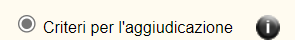 SpiegazioniVedasi punto 4.6 “Altre indicazioni”2.11Varianti ammesse sì  no Osservazioni(in caso di precedente risposta affermativa) La variante ufficiale inoltrata deve essere in ogni caso completa.Le offerte su base forfettaria e globali e/o le offerte basate su una tariffa oraria media, non sono ammesse.2.12Offerte parziali sì  no OsservazioniLe offerte inoltrate devono essere complete. Modifiche ai testi predefiniti della documentazione relativa all’offerta non sono ammesse. Le offerte parziali non sono valide e sono escluse dalla valutazione.2.13Termine di esecuzioneOsservazioni3.1Condizioni generali di partecipazioneConformemente alle spiegazioni fornite nel capitolato d’oneri.- Rispetto di tutte le prescrizioni legali, in particolare conferma del rispetto delle disposizioni in materia di protezione del lavoro e della parità salariale tra donna e uomo vigenti in Svizzera.- Rispetto della struttura dell’offerta richiesta in base al documento «Documentazione relativa all’offerta per prestazioni di supporto al committente».- Accettazione senza riserve delle disposizioni contenute nel previsto documento contrattuale e delle condizioni generali (CG) della Confederazione secondo la documentazione del bando.3.2Cauzioni / garanzieNessuna.3.3Condizioni di pagamento30/45 giorni dalla ricezione della fattura emessa correttamente in formato elettronico indicando l’importo netto in franchi svizzeri più IVA. Le informazioni dell’Amministrazione federale relative alla fatturazione elettronica sono disponibili al seguente link: https://www.e-rechnung.admin.ch/i/index.phpOppure30 o 45 giorni (NOTA: scegliere in base al progetto) dal ricevimento della fattura da parte dell’USTRA..3.4Costi inclusiLa remunerazione e i prezzi coprono tutte le prestazioni previste nella documentazione del bando e necessarie all’adempimento del contratto.3.5Consorzi di offerentiAmmessi. Il ruolo di capofila deve essere affidato a un’impresa del consorzio di offerenti. Gli altri partecipanti devono essere indicati nella documentazione relativa all’offerta. I membri di un consorzio possono partecipare con altri offerenti unicamente come subappaltatori Una volta presentata l’offerta, i membri del consorzio non possono cambiare.3.6SubappaltatoriAmmessi. È consentito ricorrere a subappaltatori per al massimo il 50% delle prestazioni, elencandoli nella documentazione relativa all’offerta.Anche le indicazioni riguardanti i subappaltatori vengono valutate. Le candidature multiple in più offerte sono possibili. La prestazione caratteristica deve essere eseguita, in linea di massima, dall’offerente. 3.7Criteri di idoneitàTutte le aziende economicamente e tecnicamente in grado di assumere il mandato e che portano le seguenti prove attestanti la loro idoneità sono invitate a presentare un'offerta in franchi svizzeri. CI1: esperienza/referenza dell‘offerenteCI2: persona chiave, referenza CI3: attestazione della disponibilitàCI4: idoneità economico-finanziaria.3.8Prove, certificati richiesti:I seguenti giustificativi / prove attestanti l'idoneità vanno inoltrati completi, senza alcuna modifica, restrizione e riserva con la documentazione relativa all’offerta (predefinita); in caso contrario l’offerta non potrà essere considerata:Per CI1: esperienza/referenza dell‘offerente1 referenza paragonabile.Nella valutazione dell‘idoneità, una referenza è considerata paragonabile se adempie almeno le seguenti condizioni:a) rappresentante del committente o sostegno al committente come Direzione Generale del progetto oppure in attività equivalente;b) progetto concernente autostrade, ferrovie, strade a grande traffico o altre infrastrutture viarie;c) mandato di progettazione dalla fase …alla fase … (fasi SIA);d) referenza interamente eseguita;e) (NOTA: nel caso vengano richieste più fasi, specificare: “Se l’oggetto di referenza non ha tutte le fasi richieste al punto c), le fasi mancanti possono essere adempiute presentando al massimo un secondo oggetto di referenza.”)f) importo minimo del mandato XX Mio CHF (NOTA: nel caso vengano richieste più fasi, specificare: “Nel caso in cui le fasi mancanti al primo oggetto di referenza vengono adempiute presentando un secondo oggetto di referenza, la somma delle due referenze deve raggiungere l’importo minimo richiesto”).Per CI2: persona chiave, referenzaÈ considerata persona chiave ai fini della valutazione dei criteri di idoneità la persona che esegue la seguente funzione:Capoprogetto Supporto al Committente (SC/BHU).Requisiti minimi richiesti alla persona chiave per l’adempimento dei criteri di idoneità. Ingegnere diplomato SPF, SUP o equipollente, con funzione di capoprogetto, sostituto capoprogetto o funzione equivalente, in un mandato che soddisfa almeno i seguenti requisiti:a) rappresentante del committente o sostegno al committente come Direzione Generale del progetto oppure in attività equivalente;b) progetto concernente autostrade, ferrovie, strade a grande traffico o altre infrastrutture viarie;c) fase SIA del mandato: …. oppure ….;  fase conclusa;d) le funzioni devono essere state svolte per almeno il 50% della durata di ognuna delle fasi richieste;e) importo minimo del mandato XX Mio CHF (NOTA: nel caso vengano richieste più fasi, specificare: “Nel caso in cui le fasi mancanti al primo oggetto di referenza vengono adempiute presentando un secondo oggetto di referenza, la somma delle due referenze deve raggiungere l’importo minimo richiesto”).Per CI3: attestazione della disponibilità- Conferma della disponibilità del personale:--disponibilità minima del capo progetto      % (max 80 %) nell’anno x e      % (max 80%) nell’anno x + 1. --disponibilità minima del sostituto capo progetto      % (max 80%) nell’anno x e      %  (max 80%) nell’anno x + 1. Per CI4: idoneità economico-finanziaria- conferma che sono affidate in subappalto al massimo il 50% delle prestazioni; (NOTA:se previsto al punto 3.6);- Giustificativi attestanti il giro d’affari annuo dell’offerente per l’anno x - 2 e x - 1 che deve essere superiore al doppio del giro d’affari annuo della commessa;- Giustificativi/prove attestanti l’idoneità da presentare dopo l’inoltro dell’offerta su richiesta del committente:--estratto del registro di commercio e del registro delle esecuzioni, --estratto della cassa di compensazione /AI//AD, --conferma dell’assicuratore LAINF, --conferma dell’avvenuto pagamento delle imposte alla fonte, imposte federali, cantonali e comunali o imposte sul valore aggiunto, --attestati assicurativi; tutti risalenti a non più di 3 mesi prima della data di inoltro dell’offerta.3.9Condizioni per recapito della documentazione della gara pubblicaCondizioni di pagamento: Nessuna.La richiesta per ottenere la documentazione deve essere inoltrata preferibilmente entro il: «stessa data come punto 1.4»3.10Lingua dell’offerta Tedesco  Francese  Italiano  Inglese Lingua della procedura Tedesco  Francese  Italiano  Inglese OsservazioniTutte le comunicazioni dell’ente aggiudicatore saranno fornite almeno nella lingua indicata. 3.11Validità dell’offerta180 giorni / 6 mesi a partire dal termine di inoltro delle offerte3.12Dove ottenere la documentazione del bandowww.simap.chDocumenti di gara disponibili dal: xx.xx.xxxx fino al xx.xx.xxxxLingua(e) dei documenti di gara:  Tedesco  Francese  Italiano  IngleseAltre informazioni per il recapito della documentazione della gara pubblica:La documentazione del bando è ottenibile UNICAMENTE dal portale www.simap.ch (“download”).3.13Conduzione di un dialogo sì  no Descrizione dello svolgimento di un dialogo-4.1Condizioni per gli offerenti di Paesi non membri dell’Accordo sugli appalti pubblici dell’OMCNessuno. 4.2Condizioni contrattualiSecondo il contratto previsto.4.3Sopralluogo tecnicoAgli offerenti è consigliato prendere parte al sopralluogo pubblico, che si terrà in data GG.MM.AAAA dalle hh.mm alle hh.mm, luogo d’incontro XXXXX. Gli offerenti interessati devono prenotarsi via posta elettronica all’indirizzo e-mail acquistipubblici@astra.admin.ch entro il xx.xx.xxxx (NOTA: inserire una data) indicando nel contempo il numero complessivo di persone che prenderanno parte al sopralluogo. (Oppure: Lo stesso è previsto in date diverse a causa di una ripartizione degli offerenti. Il luogo e l’orario saranno comunicati dal committente nella lettera di conferma della partecipazione.)
Sul posto non si risponderà a eventuali domande. (Nessun sopralluogo)Non è previsto alcun sopralluogo.4.4Requisiti fondamentaliIl committente aggiudica le commesse pubbliche per prestazioni in Svizzera solo a offerenti che garantiscono il rispetto delle disposizioni in materia di protezione del lavoro, delle condizioni di lavoro della manodopera nonché la parità salariale tra uomo e donna.4.5Offerenti preimplicati e ammessi alla procedura(eventualmente in caso di incompatibilità ammissibile) L’azienda [XY] ha elaborato [lo studio / il progetto di massima / il progetto di pubblicazione / il progetto definitivo a CH-NPA / località] e con questo mandato ha concluso l’incarico. L’intera documentazione di progetto elaborata dall’azienda è allegata al presente bando [se non possono essere consegnati tutti i documenti redatti dall’azienda preimplicata, eliminare “intera” e aggiungere la frase seguente: I documenti elaborati in base al capitolato d’oneri possono essere visionati presso l’USTRA, previo appuntamento e fino alla scadenza della sessione di domande e risposte]. Il termine per la presentazione di un’eventuale offerta da parte dell’azienda preimplicata o del consorzio di offerenti di cui essa fa parte scade il [inserire la data]. Per tutti gli altri offerenti vige il termine indicato al punto 1.4. Sulla base di queste misure l’azienda [XY] è ammessa nella procedura come offerente (art. 14 LAPub).(NOTA: se si prevede di remunerare la ripresa dati prevedere la frase seguente) È inoltre prevista, per le aziende non menzionate in questo punto, la retribuzione degli oneri di ripresa delle fasi precedenti.L’offerente deve indicare il costo presumibile relativo alla ripresa dei dati nell’apposito formulario d’offerta, che non deve superare l’importo massimo lì indicato. Tali costi non sono tuttavia considerati per l’aggiudicazione del presente appalto. La descrizione dettagliata di tali attività, così come il costo delle stesse, saranno precisate in fase d’aggiudicazione.AttenzioneSe si aggiunge la clausola di preimplicazione al punto 4.5 della maschera SIMAP (con i dovuti adattamenti), è necessario integrare anche il punto 1.4 (regolamentazione generale dei termini) come segue: Per aziende preimplicate, anche per aver fatto parte di un consorzio di offerenti nei lavori preliminari, si applica il termine di presentazione di cui alla cifra 4.5.4.6Altre indicazioni1. CRITERI DI AGGIUDICAZIONE (CA)Le indicazioni concernenti i criteri di aggiudicazione vanno inoltrate con la documentazione relativa all’offerta (predefinita):Lista CA (NOTA: le ponderazioni qui indicate fanno riferimento a quelle previste dal manuale acquisti pubblici, 9 ed., per un progetto di complessità media)CA1: Competenze e referenze dell’offerente relative ai compiti da eseguire: ponderazione 20%.CA2: Competenze e referenze delle persone chiave relative ai compiti da eseguire ponderazione 35%; suddivise in:2.1 Capoprogetto SC/BHU X%2.1.1 esperienze professionali specifiche relative ai compiti da eseguire: 50%;2.1.2 esperienze professionali specifiche in opere analoghe: 25%;2.1.3 formazione e perfezionamento: 25%.2.2 Sostituto Capoprogetto SC/BHU X%2.2.1 esperienze professionali specifiche relative ai compiti da eseguire: 50%;2.2.2 esperienze professionali specifiche in opere analoghe: 25%;2.2.3 formazione e perfezionamento: 25%.2.3 Responsabile del controlling (costi, termini, qualità) X%2.3.1 esperienze professionali specifiche relative ai compiti da eseguire: 50%;2.3.2 esperienze professionali specifiche in opere analoghe: 25%;2.3.3 formazione e perfezionamento: 25%.CA3: QUALITA’ DELL’OFFERTA: ponderazione 20%; suddivisi in:3.1 analisi dei compiti e modo di procedere 15%;3.2 analisi della sostenibilità dal punto di vista economico, sociale ed ecologico 5%.CA4: prezzo ponderazione 25%(calcolo in base al numero di ore indicate per il confronto delle offerte).VALUTAZIONE DEL PREZZOLa nota più alta (5) è attribuita all’offerta rettificata con il prezzo più basso. Le offerte il cui prezzo supera del 100% o più quello dell'offerta più bassa ottengono la nota 0. Tra questi due estremi la valutazione avviene in modo lineare (arrotondando a due posizioni dopo la virgola). Eventuali sconti offerti non sono tenuti in considerazione nella valutazione del prezzo.Scala di valutazione per i RESTANTI criteri di aggiudicazioneLa valutazione va effettuata attraverso una nota da 0 a 5:0 = soddisfazione dei criteri: valutazione impossibile // qualità delle indicazioni: nessuna indicazione1 = soddisfazione dei criteri: pessima // qualità delle indicazioni: informazioni insufficienti e incomplete2 = soddisfazione dei criteri: insufficiente // qualità delle indicazioni: informazioni non sufficientemente attinenti al progetto3 = soddisfazione dei criteri: adempiuta // qualità delle indicazioni: qualità corrispondente ai requisiti del bando4 = soddisfazione dei criteri: buona // qualità delle indicazioni: buona qualità5 = soddisfazione dei criteri: molto buona // qualità delle indicazioni: qualità eccellente, contributo decisivo al raggiungimento degli obiettivi.Se un criterio principale consta di sottocriteri, questi vengono valutati. Il numero di punti del criterio principale risulta dalla somma delle note dei sottocriteri moltiplicata per il loro fattore di ponderazione.CALCOLO DEL PUNTEGGIO somma di tutte le note moltiplicate per il corrispondente fattore di ponderazione (punteggio massimo possibile: 5 [nota] x 100 [% di ponderazione] = 500 punti).2. La commessa sarà aggiudicata a condizione che il progetto sia appaltabile e che siano disponibili i crediti necessari. 3. L’elaborazione dell’offerta non dà diritto ad alcun rimborso. La documentazione relativa all’offerta non sarà restituita.4. La documentazione del bando è disponibile in inserire lingua/lingue. In caso di versioni divergenti, fa fede quella in tedesco.5. Esclusione: (NOTA: scegliere tra le seguenti opzioni)a) nessuna ditta è esclusa dalla presente procedura.b) la/e società xxx e yyy ha/hanno preparato la presente documentazione d’appalto. Di conseguenza, la/e società xxx e yyy, nonché tutte le società che hanno con la/e stessa/e un legame giuridico o economico stretto, è/sono esclusa/e dalla presente procedura. 6. Il committente si riserva di modificare i termini riportati nella documentazione (in particolare quelli dell’aggiudicazione e dell’inizio lavori). L’offerente non ha in nessun caso diritto ad alcun tipo di indennizzo.7. L’impresa che si aggiudica la commessa è esclusa da altri bandi riguardanti il progetto per il quale fornisce prestazioni di supporto al committente.8. Tutti gli importi sono da intendersi IVA esclusa.9. Fa stato la pubblicazione sul SIMAP, In caso di dubbi o contraddizioni, prevale il testo di pubblicazione in lingua italiana.4.7Organo di pubblicazione ufficiale www.simap.ch 4.8Rimedi giuridici(NOTA: per bandi con “GATT NO” con commessa inferiore a 2 Mio. eliminare i rimedi giuridici)Contro la presente decisione può essere interposto ricorso scritto (art. 56 LAPub) presso il Tribunale amministrativo federale, casella postale, 9023 S. Gallo, entro 20 giorni dalla data della notifica. Il ricorso deve essere presentato in duplice copia e contenere le conclusioni, i motivi, le indicazioni dei mezzi di prova e la firma del ricorrente o del suo rappresentante. Devono essere allegati una copia della presente decisione e i documenti indicati come mezzi di prova, se sono in possesso del ricorrente.Conformemente all’articolo 56 capoverso 2 LAPub, non si applicano le disposizioni della Legge federale sulla procedura amministrativa (PA) relative alla sospensione dei termini. Conformemente all’articolo 52 capoverso 2 LAPub, il ricorso può essere presentato solamente per chiedere di accertare se una decisione viola il diritto federale, non tuttavia per chiedere di annullarla. Offerenti esteri possono presentare ricorso soltanto se lo Stato in cui hanno sede accorda la reciprocità.